Załącznik nr 3 do zarządzenia Nr 
Prezydenta Miasta Piotrkowa Trybunalskiego
z dnia 07-02-2024 roku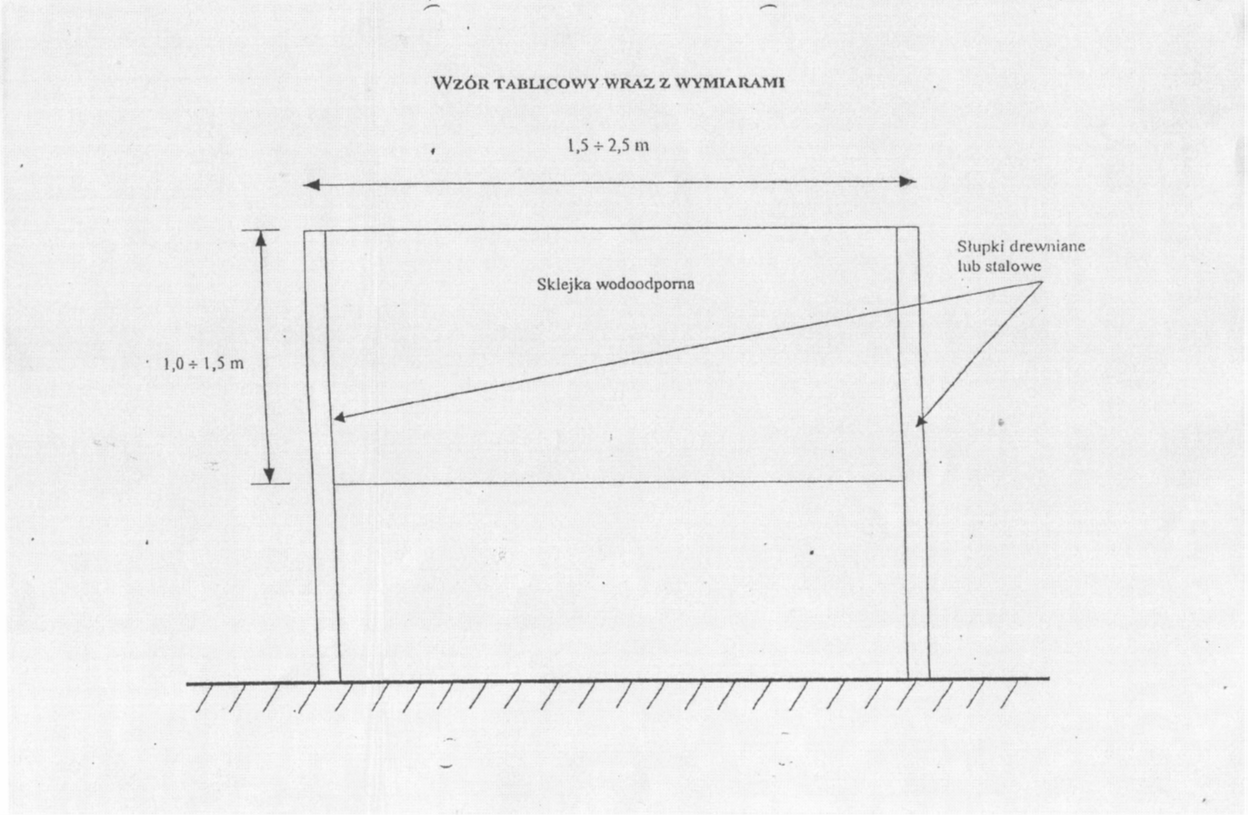 Prezydent Miasta Piotrkowa Trybunalskiego Krzysztof ChojniakDokument został podpisanykwalifikowanym podpisem elektronicznym